STAGE ARTS MARTIAUX 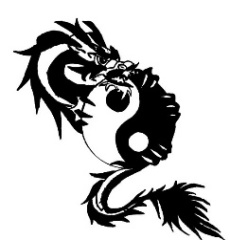 « Petit Dragon »20 et 21 décembre 2021Boxe éducative, nunchaku artistique, jeux, relaxationPUBLIC : Enfants de 7 à 14 ansLIEU : Salle des fêtes de Faverges de MépieuHORAIRES : de 9h30 à 16h.MATERIEL : prévoir un pique-nique, une tenue de sport, basket extérieur et intérieur, une gourde, jeux de société (pour 12h/14h) et des gants de boxeENCADREMENT : Organisé par Laurent Bataillon, éducateur sportif spécialisé dans les arts martiauxFournir une attestation responsabilité civil pour les non adhérents à Petit DragonPour plus de renseignement : 06 43 12 59 06 / Site : bit.ly/dojopetitdragon----------------------------------------------------------------------------------------------------------BULLETIN D'INSCRIPTIONNOM  et PRENOM : AGE :TEL :EMAIL :Allergies, problèmes de santé, autre :Tarif : 45€ pour 1 enfant, 80 € pour 2 enfants et 105 € pour 3 enfants (remplir, signé et envoyé le règlement ( Chèque à l’ordre de Mr BATAILLON) avec le bulletin d'inscription à Mr BATAILLON, 1 montée du Château d’eau 38510 CREYS-MEPIEU).Je soussigné Mr/Mme……………………………autorise mon fils/ma fille……………………………….à participer au stage d'arts martiaux à Faverges de Mépieu les 20 et 21 décembre 2021 de 9h30 à 16h.J'autorise Mr Bataillon à prendre les mesures nécessaires en cas d'urgence. Date et signature :